Die „Rost-Orte“ Freiberg und Großenhain in Sachsen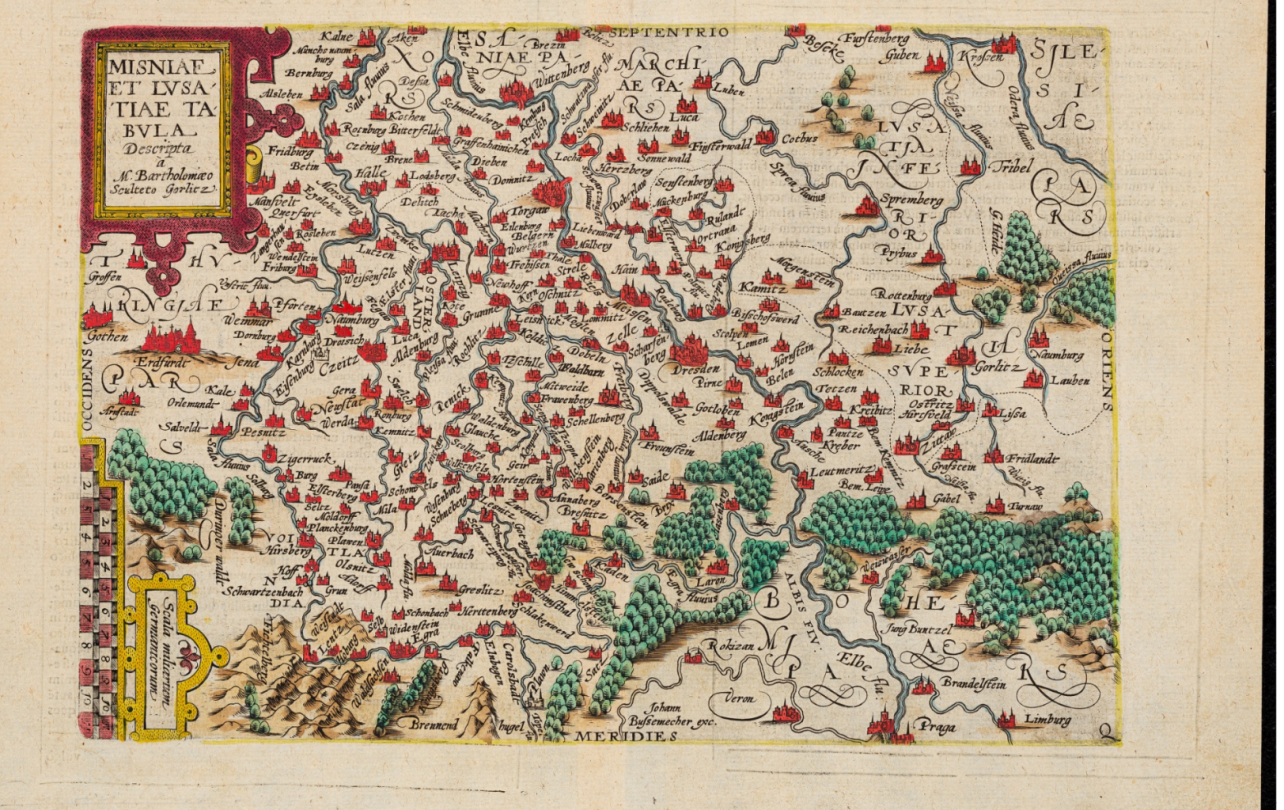 Karte der Markgrafschaft Meißen und der Lausitz („Misniae Et Lusatiae Tabula“)  von Matthias Quad. Gedruckt in Köln bei Johann Bussemacher um 1600.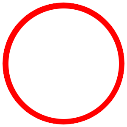 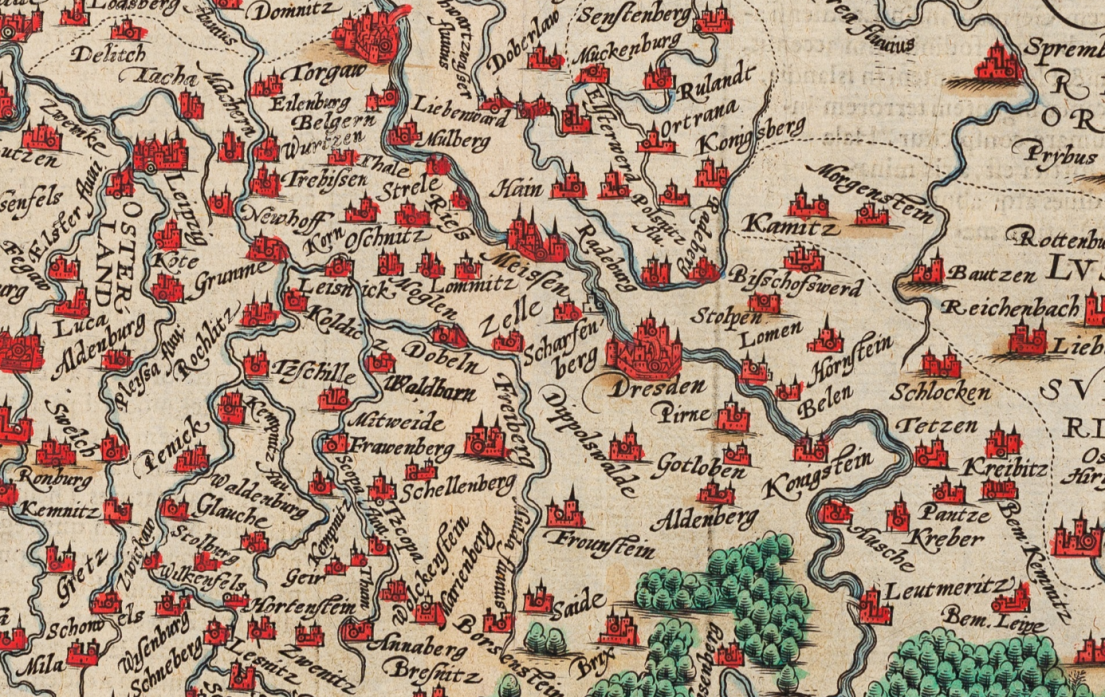 Ausschnitt: Meißen mit den Städten Freiberg und Hain (Großenhain)